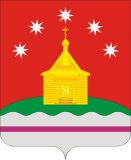 АДМИНИСТРАЦИЯ  РОЖДЕСТВЕНСКО-ХАВСКОГО СЕЛЬСКОГО ПОСЕЛЕНИЯ  НОВОУСМАНСКОГО МУНИЦИПАЛЬНОГО РАЙОНА  ВОРОНЕЖСКОЙ ОБЛАСТИП О С Т А Н О В Л Е Н И Еот   16 марта  2022 г.   № 20 с. Рождественская ХаваОб утверждении Положенияо порядке проведения противопожарнойпропаганды на территории Рождественско-Хавского сельскогопоселения Новоусманского муниципальногорайона Воронежской областиВ соответствии с Федеральным законом от 21 декабря 1994 года № 69-ФЗ «О пожарной безопасности», в целях упорядочения организации и проведения противопожарной пропаганды на территории Рождественско-Хавского сельского поселения Новоусманского муниципального района Воронежской области, администрация Рождественско-Хавского сельского поселенияПОСТАНОВЛЯЕТ:1. Утвердить Положение о порядке проведения противопожарной пропаганды на территории Рождественско-Хавского сельского поселения Новоусманского муниципального района Воронежской области согласно приложению.2. Обнародовать постановление  на досках объявлений в здании администрации Рождественско-Хавского сельского поселения и МКОУ «Рождественско-Хавская СОШ» и на официальном сайте администрации Рождественско-Хавского сельского поселения Новоусманского муниципального района Воронежской области  в сети «Интернет» http://rhavskoe.ru/.3. Контроль выполнения данного постановления оставляю за собой.Глава Рождественско-Хавского  сельского поселения                                                                         Е.В. ЧИРКОВПриложение  к постановлению администрацииРождественско-Хавского сельского   поселения  от 16.03.2022 г.  № 20 Положениео порядке проведения противопожарной пропаганды на территории Рождественско-Хавского сельского поселения Новоусманского муниципального района Воронежской области1. ОБЩИЕ ПОЛОЖЕНИЯ1.1.Положение о порядке проведения противопожарной пропаганды на территории Рождественско-Хавского сельского поселения Новоусманского муниципального района Воронежской области(далее - Положение) разработано в соответствии с действующим законодательством Российской Федерации в области пожарной безопасности и определяет цели и порядок ведения противопожарной пропаганды на территории Рождественско-Хавского сельского поселения Новоусманского муниципального района Воронежской области (далее – сельское поселение).2. ОРГАНИЗАЦИЯ ПРОТИВОПОЖАРНОЙ ПРОПАГАНДЫ2.1. Противопожарная пропаганда проводится с целью внедрения в сознание людей существования проблемы пожаров, формирования общественного мнения и психологических установок на личную и коллективную ответственность за пожарную безопасность.2.2. В соответствии с действующим законодательством противопожарную пропаганду проводят:- администрация сельского поселения;- добровольная пожарная охрана;- организации независимо от форм собственности.Для проведения противопожарной пропаганды могут использоваться возможности общественных организаций.2.3. Противопожарная пропаганда осуществляется посредством:- проведением инструктажей на противопожарную тематику;- разработки и издания средств наглядной агитации, специальной литературы и рекламной продукции;- методического обеспечение деятельности лиц в области противопожарной пропаганды;- организации тематических выставок, смотров, конкурсов;- размещение уголков (информационных стендов) пожарной безопасности;- изготовление и размещение стендов социальной рекламы по пожарной безопасности;- организация конкурсов, соревнований на противопожарную тематику;- привлечение средств массовой информации;- проведение иных, не запрещенных законодательством мероприятий.Здание администрации сельского поселения, объекты муниципальной собственности оборудуются уголками (информационными стендами пожарной безопасности.Уголки (информационные стенды) пожарной безопасности могут содержать информацию об обстановке с пожарами на территории сельского поселения, населенных пунктов, примеры произошедших пожаров с указанием трагических последствий, причин их возникновения, фотографии последствий пожаров, рекомендации о мерах пожарной безопасности.В целях осуществления противопожарной пропаганды администрация сельского поселения может выйти с предложением о создании дружин юных пожарных в образовательных учреждениях, расположенных на территории сельского поселения, к руководителям данных учреждений.Дружины юных пожарных могут привлекаться для осуществления противопожарной пропаганды на территории сельского поселения.2.4. Администрация сельского поселения осуществляет тесное взаимодействие с органами государственной власти, пожарной охраны, организациями, независимо от форм собственности с целью проведения противопожарной пропаганды.2.5. Противопожарная пропаганда, как правило, проводится за счет средств бюджета сельского поселения.3. ПОРЯДОК ПРОВЕДЕНИЯ ПРОТИВОПОЖАРНОЙ ПРОПАГАНДЫ3.1. Функции организации противопожарной пропаганды на территории сельского поселения возлагаются на администрацию сельского поселения.3.2. Администрация сельского поселения с целью организации противопожарной пропаганды.1) осуществляет взаимодействие и координирует деятельность организаций, в том числе различных общественных формирований, и граждан.2) информирует население о проблемах и путях обеспечения первичных мер пожарной безопасности.3) осуществляет методическое сопровождение деятельности по обучению населения мерам пожарной безопасности.4) в пределах своей компетенции контролирует реализацию на территории сельского поселения требований нормативных правовых актов, регламентирующих деятельность по противопожарной пропаганде.